ที่ มท ๐๘๑๖.๑/ว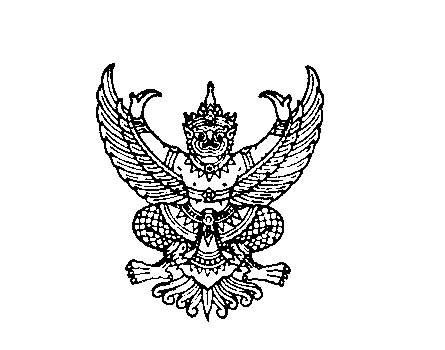 ถึง  สำนักงานส่งเสริมการปกครองท้องถิ่นจังหวัด ทุกจังหวัดด้วยกรมส่งเสริมการปกครองท้องถิ่น ได้รับแจ้งจาก บริษัท คอลเกต-ปาล์มโอลีฟ (ประเทศไทย) จำกัด ผู้ผลิตและจัดจำหน่ายผลิตภัณฑ์ คอลเกต และโพรเทคส์ ว่า ได้เล็งเห็นถึงความสำคัญของการรณรงค์ส่งเสริมให้เด็กไทยมีสุขภาพช่องปากและฟัน รวมทั้งสุขภาพอนามัยที่ดี และรักษาความสะอาดด้วยการล้างมือ
ที่ถูกวิธี ให้ปราศจากเชื้อโรคและสิ่งสกปรก อันเป็นสาเหตุของการเกิดโรคต่างๆ โดยจะจัดส่งผลิตภัณฑ์
และสื่อการเรียนการสอนประจำปี..2562..ให้นักเรียนระดับชั้นประถมศึกษาปีที่.2.–.3.ของโรงเรียน
ในสังกัดองค์กรปกครองส่วนท้องถิ่น ประกอบด้วย1. โครงการ ฟ.ฟันสวย ยิ้มใส  จะสนับสนุน ชุดยาสีฟันและแปรงสีฟัน คู่มือนักเรียน ให้กับนักเรียนระดับชั้นประถมศึกษาปีที่.2.–.3.ทุกคน ทุกโรงเรียน และจัดส่งโปสเตอร์สอนการแปรงฟัน โปสเตอร์ประชาสัมพันธ์งานประกวดวาดภาพระบายสีชิงถ้วยพระราชทานสมเด็จพระกนิษฐาธิราชเจ้า กรมสมเด็จ พระเทพรัตนราชสุดาฯ สยามบรมราชกุมารี ครั้งที่ 6 ฟ.ฟันสวยยิ้มใส ให้กับโรงเรียนทุกโรงเรียน2. โครงการ มือสะอาด สร้างสุขภาพดี  จะจัดส่งโปสเตอร์และสติกเกอร์การล้างมือถูกวิธี 7 ขั้นตอน ให้กับโรงเรียนทุกโรงเรียน..เพื่อใช้ในการสอนวิชาสุขศึกษาในชั้นเรียน กรมส่งเสริมการปกครองท้องถิ่น พิจารณาแล้วเห็นว่า กิจกรรมดังกล่าวเป็นประโยชน์ต่อสุขอนามัยของเด็กนักเรียน โดยไม่เป็นการเพิ่มภาระ และไม่มีค่าใช้จ่าย จึงขอความร่วมมือสำนักงานส่งเสริมการปกครองท้องถิ่นจังหวัด พิจารณาอำนวยความสะดวกในการจัดส่งผลิตภัณฑ์ หรือสื่อการเรียนการสอน ให้แก่โรงเรียนในสังกัด หรือสนับสนุนโครงการดังกล่าว ตามที่เห็นสมควร ทั้งนี้บริษัทคอลเกต-ปาล์มโอลีฟ (ประเทศไทย) จำกัด จะจัดส่งผลิตภัณฑ์ และสื่อการเรียนการสอน ให้สำนักงานส่งเสริมการปกครองท้องถิ่นจังหวัด โดยตรง และหากผลิตภัณฑ์ หรือสื่อการเรียนการสอนที่ได้รับเกินจำนวนนักเรียนในสังกัด ขอให้สำนักงาน
ส่งเสริมการปกครองท้องถิ่นจังหวัด องค์การปกครองส่วนท้องถิ่น หรือโรงเรียน นำไปใช้ให้เกิดประโยชน์ตามความเหมาะสม สำหรับเอกสารการตอบรับที่แนบไปพร้อมผลิตภัณฑ์ และสื่อการเรียนการสอน
ขอความอนุเคราะห์ให้ส่งคืนบริษัทคอลเกต-ปาล์มโอลีฟ (ประเทศไทย) จำกัด ด้วยกรมส่งเสริมการปกครองท้องถิ่น       กันยายน  2563กองส่งเสริมและพัฒนาการจัดการศึกษาท้องถิ่นฝ่ายบริหารทั่วไปโทร. ๐ ๒๒๔๑ ๙๐๐๐ ต่อ ๕๓๐๘โทรสาร ๐ ๒๒๔๑ ๙๐๒๑-๓ ต่อ ๑๐๘ผู้ประสานงาน นางสาวปราวีณา  เทพวงศ์  ๐๘ ๖๕๕๒ ๒๗๘๘